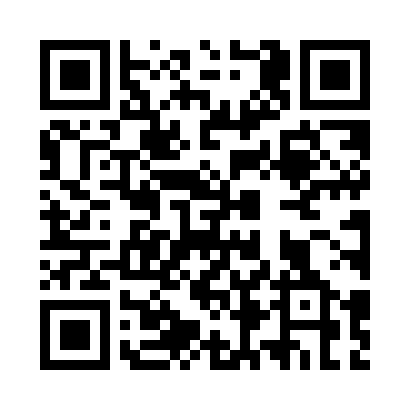 Prayer times for Capitolio, BrazilWed 1 May 2024 - Fri 31 May 2024High Latitude Method: NonePrayer Calculation Method: Muslim World LeagueAsar Calculation Method: ShafiPrayer times provided by https://www.salahtimes.comDateDayFajrSunriseDhuhrAsrMaghribIsha1Wed5:066:2112:013:165:416:522Thu5:066:2112:013:165:406:523Fri5:066:2212:013:165:406:514Sat5:076:2212:013:155:396:515Sun5:076:2312:013:155:396:506Mon5:076:2312:013:145:386:507Tue5:076:2312:013:145:386:498Wed5:086:2412:013:145:376:499Thu5:086:2412:013:135:376:4910Fri5:086:2412:013:135:366:4811Sat5:096:2512:013:135:366:4812Sun5:096:2512:003:125:366:4813Mon5:096:2612:003:125:356:4714Tue5:096:2612:003:125:356:4715Wed5:106:2612:013:125:346:4716Thu5:106:2712:013:115:346:4617Fri5:106:2712:013:115:346:4618Sat5:116:2812:013:115:336:4619Sun5:116:2812:013:115:336:4620Mon5:116:2912:013:105:336:4621Tue5:126:2912:013:105:326:4522Wed5:126:2912:013:105:326:4523Thu5:126:3012:013:105:326:4524Fri5:136:3012:013:105:326:4525Sat5:136:3112:013:105:326:4526Sun5:136:3112:013:105:316:4527Mon5:136:3112:013:095:316:4528Tue5:146:3212:023:095:316:4529Wed5:146:3212:023:095:316:4530Thu5:146:3312:023:095:316:4531Fri5:156:3312:023:095:316:45